2022 年荣成市夏庄镇人民政府部门预算目	录第一部分 部门概况一、主要职能二、部门预算单位构成第二部分 2022 年部门预算表一、收支预算总表二、收入预算总表三、支出预算总表四、财政拨款收支预算总表五、一般公共预算支出表六、一般公共预算基本支出预算表七、一般公共预算“三公”经费支出预算表八、政府性基金预算支出表九、政府性基金预算基本支出预算表十、国有资本经营预算支出表十一、政府采购预算表十二、基本支出预算表十三、项目支出预算表第三部分 2022 年部门预算情况和重要事项说明第四部分 名词解释第一部分部门概况一、主要职能（一）宣传、贯彻、落实党的路线、方针、政策和上级党委、政府的指示、决议、决定。（二）贯彻党和国家的政策、法律、法规，开展社会主义民主与法制宣传，弘扬社会主义核心价值观，加强家庭美德教 育，形成安全、稳定的社会新秩序。（三）协调好本镇与外地区经济交流与合作，抓好招商引资，搞好商品流通，促进经济发展。指导、协调村民委员会发展经济，开展科技兴镇，完成市政府下达的各项经济指标任务。（四）制定并组织实施村镇建设规划，部署重点工程建设、 地方道路建设及公共设施、水利设施的管理，负责土地、林木、 水等自然资源和生态环境的保护、护林防火。（五）贯彻执行党和国家的计划生育方针、政策、法规， 拟定本镇人口与计划生育的年度计划，协同有关部门开展计划生育、爱国卫生、防病保健、村容环境卫生、环境保护和劳动就业等管理工作，加强对村计生工作的指导。（六）指导、支持和帮助村民委员会开展工作，促进村民委员会的组织建设和制度建设。（七）管理本镇教育、文化、科技体育、卫生、人民调解组织建设；做好法制宣传、教育、法律服务、民间纠纷调解工作。依法逐级向市人民政府反映农民群众的意见和要求，接待、办理人民群众来信、来访事项。（八）实施本镇社会治安综合治理计划，并组织、指导、协调、检查各单位工作。做好定补、救灾救济、精准扶贫、双拥、优待、抚恤、老龄、五保、殡改等工作。（九）搞好本镇民兵组织建设、国防教育、军事训练、征兵等工作。配合上级有关部门做好防汛、防震、防火、防灾、救灾工作。（十）编制财政年度预算、决算和管理，执行镇人代会审查批准的财政收支预算和市政府下达的收支任务，做好各项财政收入的征收管理、划解工作。（十一）建立健全各项财务会计制度，加强对本镇企业、事业、行政单位财务指导管理，提高财政资金使用效益，促进经济和社会事业的协调发展。（十二）抓好精神文明建设，丰富群众文化生活，提倡移风易俗，反对封建迷信，破除陈规陋习，树立社会主义新风尚。（十三）完成上级政府部署的各项工作。二、部门预算单位构成荣成市夏庄镇人民政府部门预算包括：镇本级预算。纳入荣成市夏庄镇人民政府 2022 年部门预算编制范围的二级预算单位包括：1.荣成市夏庄镇人民政府本级第二部分2022 年部门预算表收支预算总表部门公开表 1部门：荣成市夏庄镇人民政府	单位：万元一般公共预算“三公”经费支出预算表部门：荣成市夏庄镇人民政府	单位：万元政府性基金预算支出表部门：荣成市夏庄镇人民政府	单位：万元政府性基金预算基本支出预算表部门：荣成市夏庄镇人民政府	单位：万元注：荣成市夏庄镇人民政府 2022 年没有使用政府性基金预算拨款安排的支出。国有资本经营预算支出表部门：荣成市夏庄镇人民政府	单位：万元注：荣成市夏庄镇人民政府 2022 年没有使用国有资本经营预算拨款安排的支出。政府采购预算表部门：荣成市夏庄镇人民政府	单位：万元注：荣成市夏庄镇人民政府 2022 年未安排政府采购预算。项目支出预算表部门：荣成市夏庄镇人民政府	单位：万元第三部分2022 年部门预算情况和重要事项说明一、关于收支预算总表的说明按照综合预算的原则，荣成市夏庄镇人民政府所有收入和支出均纳入部门预算管理。按照收支平衡原则，荣成市夏庄镇人民政府 2022 年收支总预算均为 3074.67 万元。收入包括：一般公共预算拨款收入、政府性基金预算拨款收入；支出包括：一般公共服务支出、社会保障和就业支出、卫生健康支出、城乡社区支出、农林水支出、住房保障支出。荣成市夏庄镇人民政府 2022 年收入预算为 3074.67 万元，其中：财政拨款 3074.67 万元，占 100。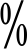 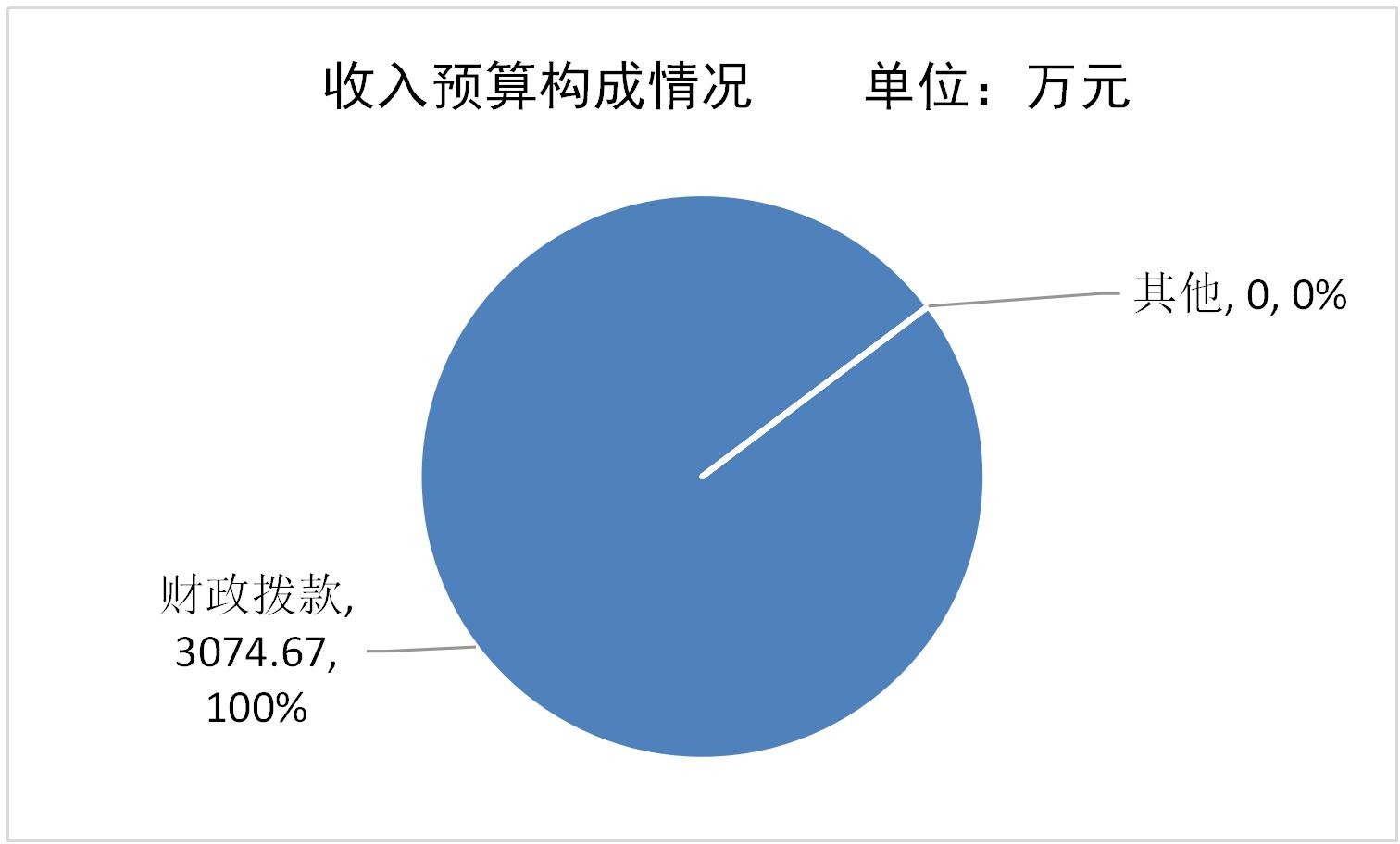 荣成市夏庄镇人民政府 2022 年支出预算为 3074.67 万元，其中：基本支出 1181.53 万元，占 38 ，项目支出 1893.14 万元，占 62。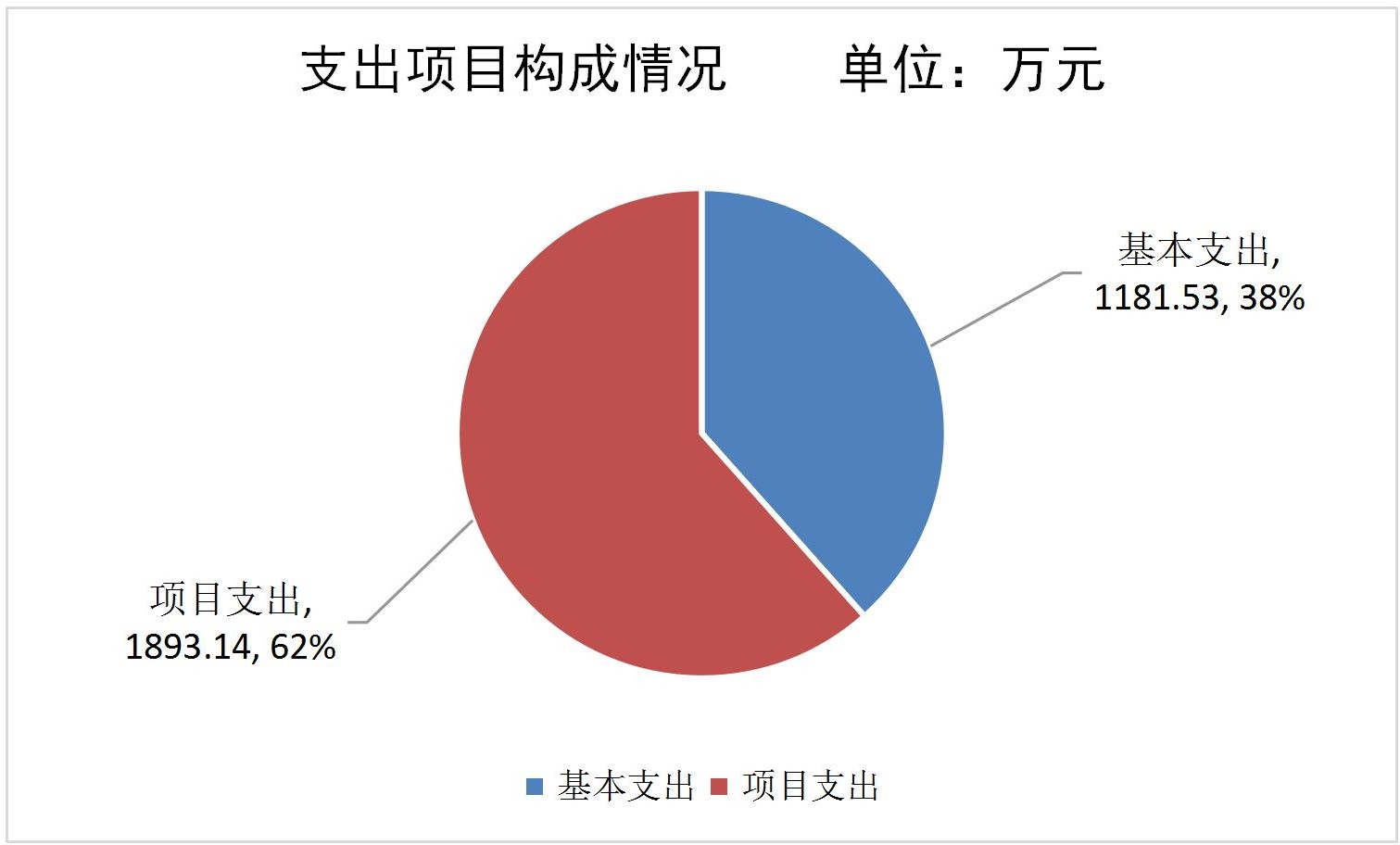 四、关于财政拨款收支预算总表的说明荣成市夏庄镇人民政府 2022 年财政拨款收支总预算为3074.67 万元。收入包括：一般公共预算 1529.4 万元，占 50；政府性基金预算 1545.27 万元，占 50。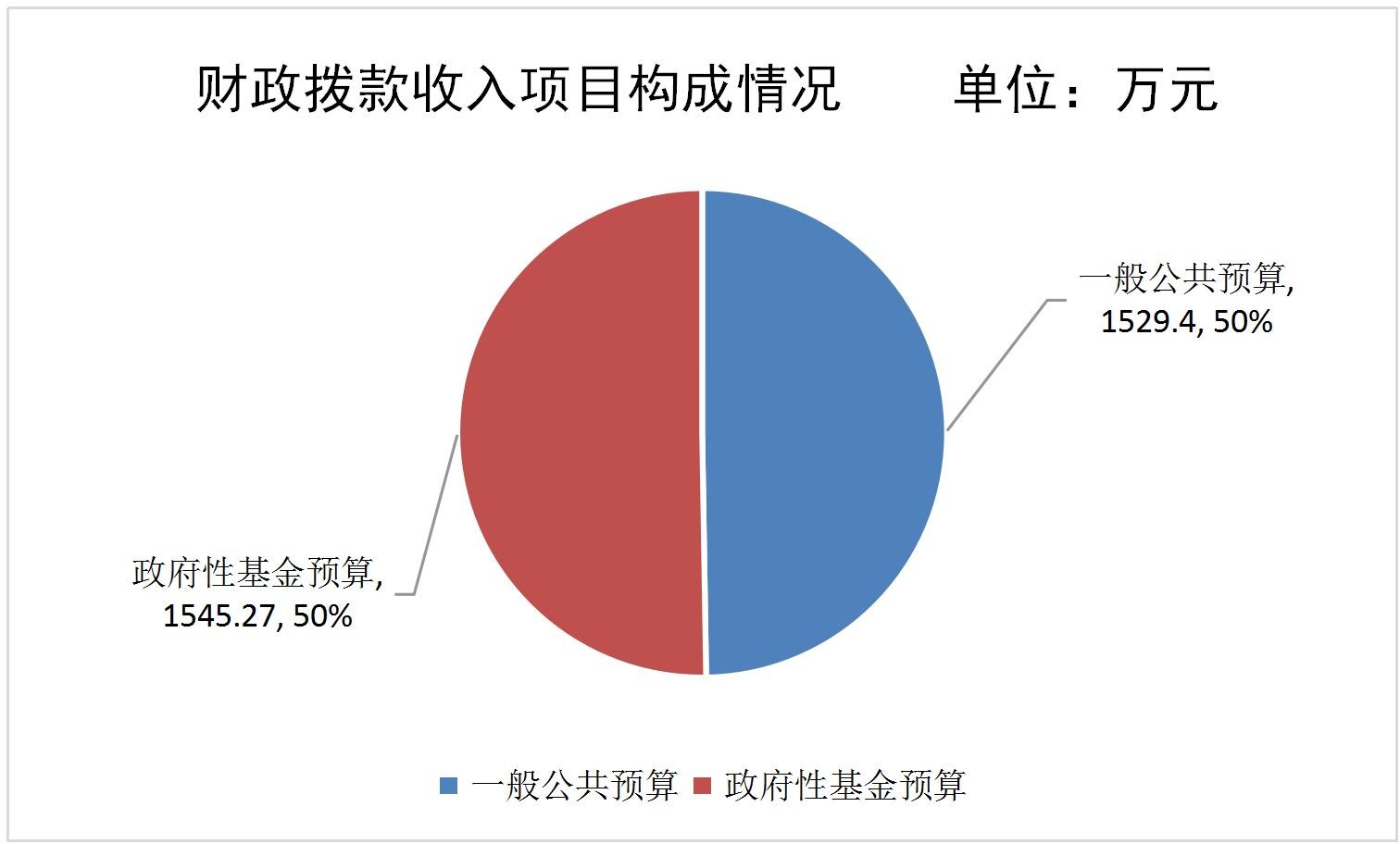 支出包括：一般公共服务（类）支出 1086.3 万元，占 35；社会保障和就业（类）支出 106.58 万元，占 3 ；卫生健康（类）支出 47.09 万元，占 2；城乡社区（类）支出 1752.14 万元，占57；农林水（类）支出 20 万元，占 1；住房保障（类）支出 62.56 万元，占 2。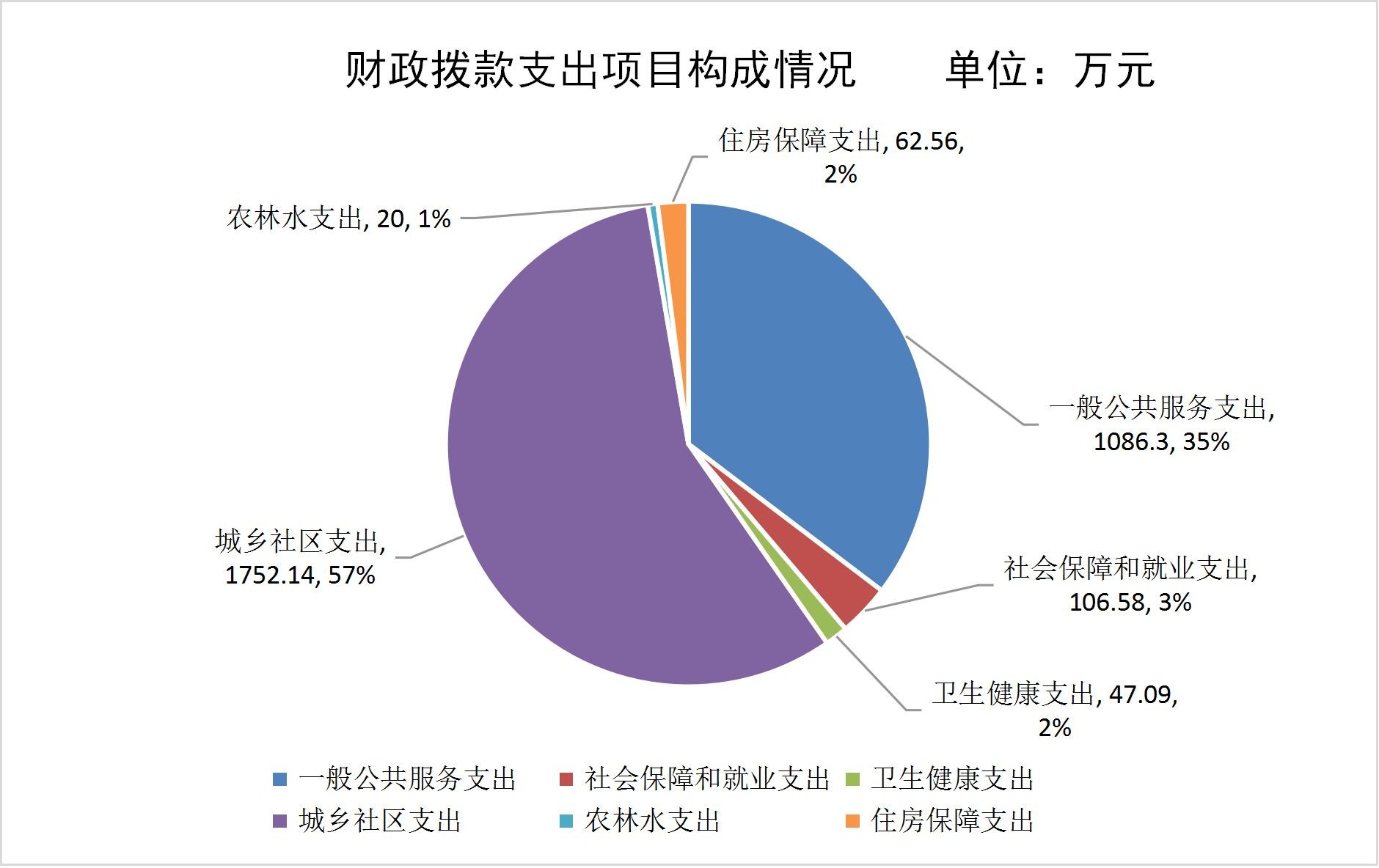 五、关于一般公共预算支出表的说明（一）一般公共预算当年拨款规模变化情况荣成市夏庄镇人民政府 2022 年一般公共预算拨款 1529.4 万元，比上年减少 240.6 万元，下降 14，主要原因是随着脱贫攻坚战的胜利，扶贫支出预算减少。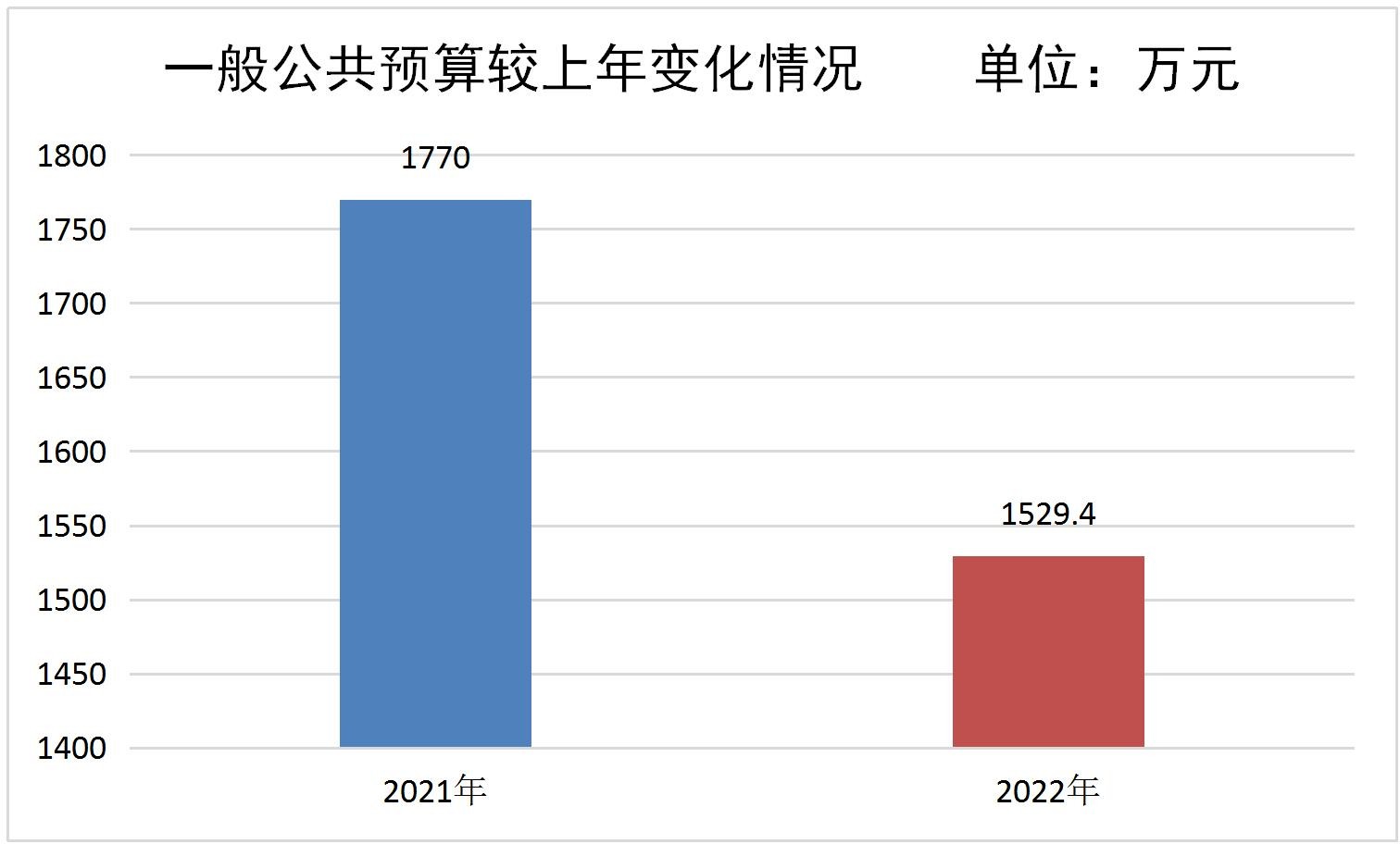 （二）一般公共预算当年拨款结构情况荣成市夏庄镇人民政府 2022 年一般公共预算支出为 1529.4万元，其中：一般公共服务（类）支出 1086.3 万元，占 71；社会保障和就业（类）支出 106.58 万元，占 7；卫生健康（类）支出 47.09 万元，占 3；城乡社区（类）支出 206.87 万元，占14；农林水（类）支出 20 万元，占 1；住房保障（类）支出 62.56 万元，占 4。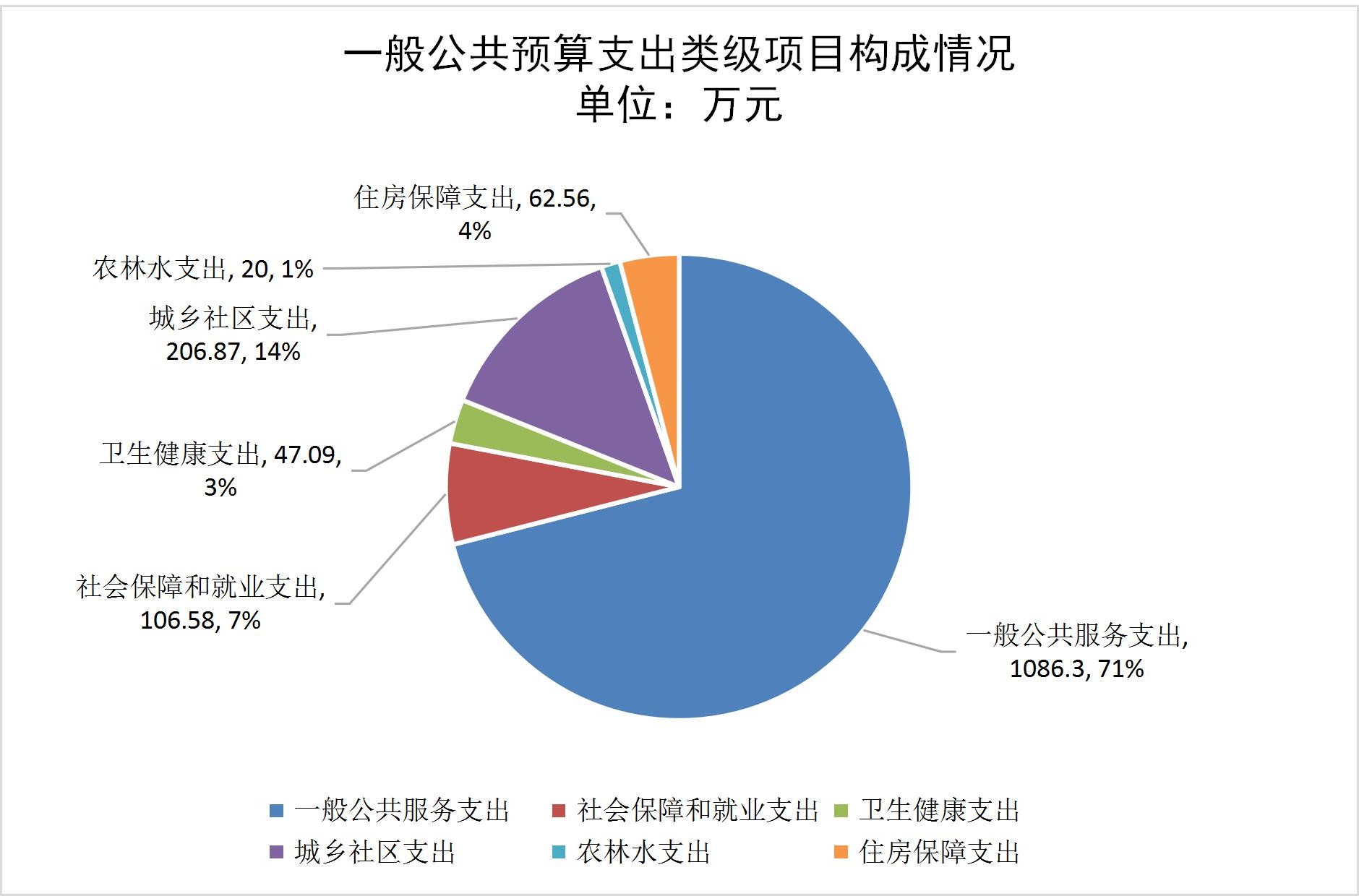 （三）一般公共预算当年拨款具体使用情况一般公共服务支出（类）政府办公厅（室）及相关机构事务（款）行政运行（项）支出 1080.3 万元，比上年增加 561.3 万元，增长 108，主要原因是本年度基本工资、津补贴等支出预算不再分部门，均列入本科目，导致比上年预算大幅增加。一般公共服务支出（类）党委办公厅（室）及相关机构事务（款）行政运行（项）支出 6 万元，比上年减少 50 万元，下降89，主要原因是本年度基本工资、津补贴等支出预算列入一般公共服务支出（类）政府办公厅（室）及相关机构事务（款）行政运行（项）支出，导致比上年预算大幅减少。社会保障和就业支出（类）行政事业单位养老支出（款） 机关事业单位基本养老保险缴费支出（项）支出 68.44 万元，比上年增加 68.44 万元，增长 100，主要原因是上年度预算将其列入各部门行政运行支出中，未单独列出本项支出。社会保障和就业支出（类）行政事业单位养老支出（款） 机关事业单位职业年金缴费支出（项）支出 34.22 万元，比上年增加 34.22 万元，增长 100，主要原因是上年度预算将其列入各部门行政运行支出中，未单独列出本项支出。社会保障和就业支出（类）其他社会保障和就业支出（款） 其他社会保障和就业支出（项）支出 3.92 万元，与上年预算基本持平。卫生健康支出（类）公共卫生（款）突发公共卫生事件应急处理（项）支出 8 万元，比上年减少 24 万元，下降 75，主要原因是用于往年各项新冠疫情防控物资储备较为完备，今年该项资金投入有所减少。卫生健康支出（类）行政事业单位医疗（款）行政单位医疗（项）支出 34.22 万元，比上年增加 21.22 万元，增长 163， 主要原因是本单位性质为行政单位，下设事业中心的人员医疗支出列在此项。卫生健康支出（类）行政事业单位医疗（款）公务员医疗补助（项）支出 4.87 万元，比上年增加 4.87 万元，增长 100， 主要原因是去年未做此项预算。城乡社区支出（类）城乡社区公共设施（款）小城镇基础设施建设支出（项）支出 206.87 万元，与上年预算基本持平。农林水支出（类）林业和草原（款）行政运行（项）支出20 万元，比上年增加 6 万元，增长 43，主要原因是疫木清理及林业站标准化建设投入增加。住房保障支出（类）住房改革支出（款）住房公积金（项） 支出 62.56 万元，比上年减少 7.44 万元，下降 11，主要原因是本年度有 3 名工作人员退休。六、关于一般公共预算基本支出预算表的说明荣成市夏庄镇人民政府2022 年一般公共预算拨款安排的基本支出 1181.53 万元。主要用于：人员经费 1110.01 万元。按部门预算支出经济分类主要包括：基本工资、津贴补贴、奖金、绩效工资、机关事业单位基本养老保险缴费、职业年金缴费、职工基本医疗保险缴费、公务员医疗补助缴费、其他社会保障缴费、住房公积金、其他工资福利支出、生活补助等。按政府预算支出经济分类主要包括：工资奖金津补贴、社会保障缴费、住房公积金、其他工资福利支出、社会福利和救助等。公用经费 71.52 万元。按部门预算支出经济分类主要包括： 办公费、电费、差旅费、维修（护）费、培训费、工会经费、福利费、公务用车运行维护费、其他交通费用、其他商品和服务支出等。按政府预算支出经济分类主要包括：办公经费、维修（护） 费、培训费、公务用车运行维护费、其他商品和服务支出等。七、关于一般公共预算“三公”经费支出预算表的说明2022 年荣成市夏庄镇人民政府通过一般公共预算财政拨款安排的“三公”经费预算共 6 万元，比上年减少 8 万元，下降 57， 主要原因是认真贯彻落实中央八项规定精神和政府过紧日子要求， 厉行节约，缩减预算。其中：因公出国（境）费 0 万元，与上年持平。公务用车购置及运行费 6 万元，包括公务用车购置费 0 万元，与上年持平；公务用车运行维护费 6 万元，比上年减少 8 万元，下降 57，主要原因是认真贯彻落实中央八项规定精神和政府过紧日子要求， 厉行节约，缩减预算。公务接待费 0 万元，与上年持平。八、关于政府性基金预算支出表的说明荣成市夏庄镇人民政府 2022 年政府性基金预算当年拨款1545.27 万元，比上年增加 1221.27 万元，增长 377，主要原因是加强辖区企业规范用地后土地办证增多，相应返还增加。荣成市夏庄镇人民政府 2022 年当年政府性基金预算支出为1545.27 万元。具体情况如下：城乡社区支出（类）国有土地使用权出让收入安排的支出（款）征地和拆迁补偿支出（项）支出 45.27 万元，主要是崖夏线、车道河等土地安置补偿，与上年持平。城乡社区支出（类）国有土地使用权出让收入安排的支出（款）土地开发支出（项）支出 1500 万元，主要是土地出让金镇级分成，比上年增加 1221.27 万元，增长 438，主要原因是加强辖区企业规范用地后土地办证增多，相应返还增加。九、关于政府性基金预算基本支出预算表的说明荣成市夏庄镇人民政府 2022 年无政府性基金预算拨款安排的基本支出。十、关于国有资本经营预算支出表的说明荣成市夏庄镇人民政府 2022 年没有使用国有资本经营预算拨款安排的支出。十一、其他重要事项的情况说明（一）机关运行经费情况2022 年荣成市夏庄镇人民政府的机关运行经费财政拨款预算为 71.52 万元。较 2021 年预算持平。（二）政府采购情况2022 年政府采购预算 0 万元，其中：财政拨款安排 0 万元，财政专户管理资金安排 0 万元，单位资金安排 0 万元，结余结转资金安排 0 万元。其中：政府采购货物预算 0 万元，政府采购工程预算 0 万元，政府采购服务预算 0 万元。（三）国有资产占有使用情况截至 2021 年 12 月 31 日，荣成市夏庄镇人民政府共有车辆 8辆，其中，实物保障用车 2 辆、机要通信用车 1 辆、执法执勤用车 2 辆，特种专业技术用车 3 辆。单位价值 50 万元以上通用设备 0 台（件、套），单位价值 100万元以上专用设备 0 台（件、套）。2022 年部门预算未安排购置单位价值 50 万元以上通用设备、2022 年部门预算未安排购置单位价值 100 万元以上大型设备。（四）预算绩效管理情况荣成市夏庄镇人民政府 2022 年项目支出全面实施绩效目标管理，涉及预算项目支出 6 个，预算资金 1893.14 万元，其中财政拨款 1893.14 万元。拟对涉企政策扶持资金等 2 个项目开展部门重点绩效评价，涉及预算资金 1500 万元，其中财政拨款 1500万元。（五）部门主管专项资金的绩效目标表项目支出绩效目标表（六）部门预算重点项目的绩效目标表项目支出绩效目标表项目支出绩效目标表第四部分名词解释一、财政拨款收入：指由市级财政拨款形成的部门收入。按现行管理制度，市级部门预算中反映的财政拨款包括一般公共预算拨款、政府性基金预算拨款和国有资本经营预算拨款。二、财政专户管理资金：指缴入财政专户、实行专项管理的高中以上学费、住宿费、高校委托培养费、函大、电大、夜大及短训班培训费等教育收费。三、事业收入：指事业单位开展专业业务活动及辅助活动所取得的收入，不含纳入财政专户管理的教育收费。四、事业单位经营收入：指事业单位在专业业务活动及其 辅助活动之外开展非独立核算经营活动取得的收入。五、其他收入：指除上述“财政拨款收入”、“事业收入”、 “事业单位经营收入”等以外的收入。六、上级补助收入：指单位从主管部门和上级单位取得的 非财政补助收入。七、附属单位上缴收入：指本部门所属纳入部门预算编报 范围的单位按有关规定上缴的收入。八、使用非财政拨款结余：指本部门所属单位在预计用当 年的“财政拨款收入”、“财政专户管理资金收入”、“事业 收入”、“事业单位经营收入”、“其他收入”等不足以安排 当年支出的情况下，使用以前年度积累结余弥补本年度收支缺 口的资金。九、上年结转：指以前年度尚未完成、结转到本年仍按原规定用途继续使用的资金。十、基本支出：指为保障机构正常运转、完成日常工作任务而发生的人员支出和日常公用支出。十一、项目支出：指在基本支出之外为完成特定任务和事 业发展目标所发生的支出。十二、上缴上级支出：指下级单位上缴上级的支出。十三、事业单位经营支出：指事业单位在专业业务活动及 其辅助活动之外开展非独立核算经营活动发生的支出。十四、对下级单位补助支出：指对下级单位补助发生的支 出。十五、结转下年：指以前年度预算安排、因客观条件发生变化无法按原计划实施，需延迟到以后年度按原规定用途继续 使用的资金。十六、“三公”经费：指市级部门用一般公共预算财政拨 款安排的因公出国（境）费、公务用车购置及运行费和公务接 待费。其中，因公出国（境）费反映单位公务出国（境）的国 际差旅费、国外城市间交通费、住宿费、伙食费、培训费、公 杂费等支出；公务用车购置及运行费反映单位公务用车车辆购 置支出（含车辆购置税）及燃料费、维修费、过路过桥费、保险费、安全奖励费用等支出；公务接待费反映单位按规定开支的各类接待（含外宾接待）支出。十七、机关运行经费：指为保障行政单位（包括参照公务员法管理的事业单位）运行用于购买货物和服务的各项资金， 包括办公及印刷费、邮电费、差旅费、会议费、福利费、日常维修费、专用材料及一般设备购置费、办公用房水电费、办公用房取暖费、办公用房物业管理费、公务用车运行维护费以及其他费用。十八、一般公共服务支出（类）政府办公厅（室）及相关机构事务（款）行政运行（项）：反映行政单位（包括实行公 务员管理的事业单位）的基本支出。十九、一般公共服务支出（类）党委办公厅（室）及相关机构事务（款）行政运行（项）：反映党委（包括实行公务员 管理的事业单位）的基本支出。二十、社会保障和就业支出（类）行政事业单位养老支出（款）机关事业单位基本养老保险缴费支出（项）：反映机关 事业单位实施养老保险制度由单位缴纳的基本养老保险费支 出。二十一、社会保障和就业支出（类）行政事业单位养老支 出（款）机关事业单位职业年金缴费支出（项）：反映机关事 业单位实施养老保险制度由单位实际缴纳的职业年金支出。二十二、社会保障和就业支出（类）其他社会保障和就业支出（款）其他社会保障和就业支出（项）：反映除上述项目 以外其他用于社会保障和就业方面的支出。二十三、卫生健康支出（类）公共卫生（款）突发公共卫 生事件应急处理（项）：反映用于突发公共卫生事件应急处理的支出。二十四、卫生健康支出（类）行政事业单位医疗（款）行政单位医疗（项）支出：反映财政部门安排的行政单位（包括实行公务员管理的事业单位，下同）基本医疗保险缴费经费， 未参加医疗保险的行政单位的公费医疗经费，按国家规定享受离休人员、红军老战士待遇人员的医疗经费。二十五、卫生健康支出（类）行政事业单位医疗（款）公 务员医疗补助（项）：反映财政部门安排的公务员医疗补助经费。二十六、城乡社区支出（类）城乡社区公共设施（款）小城镇基础设施建设支出（项）：反映用于小城镇路、气、水、电等基础建设方面的支出。二十七、城乡社区支出（类）国有土地使用权出让收入安排的支出（款）征地和拆迁补偿支出（项）：反映新疆生产建设兵团和地方政府在征地和收购土地过程中支付的土地补偿费、安置补助费、地上附着和青苗补偿费、拆迁补偿费支出。二十八、城乡社区支出（类）国有土地使用权出让收入安排的支出（款）土地开发支出：反映新疆生产建设兵团和地方 政府用于前期土地开发性支出以及与前期土地开发相关的费 用支出。二十九、农林水支出（类）林业和草原（款）行政运行（项）：反映行政单位（包括实行公务员管理的事业单位）的基本支出。三十、住房保障支出（类）住房改革支出（款）住房公积金（项）：反映行政事业单位按人力资源和社会保障部、财政 部规定的基本工资和津贴补贴以及规定比例为职工缴纳的住 房公积金。收	入收	入支	出支	出项目预算数项目预算数一、财政拨款收入3074.67一、一般公共服务支出1086.3一般公共预算拨款收入1529.40二、外交支出政府性基金预算拨款收入1545.27三、国防支出国有资本经营预算拨款收入四、公共安全支出二、财政专户管理资金收入五、教育支出三、事业收入（不含教育收费）六、科学技术支出四、事业单位经营收入七、文化旅游体育与传媒支出五、上级补助收入八、社会保障和就业支出106.58六、附属单位上缴收入九、卫生健康支出47.09七、其他收入十、节能环保支出十一、城乡社区支出1752.14十二、农林水支出20.00十三、交通运输支出十四、资源勘探工业信息等支出十五、商业服务业等支出十六、金融支出十七、援助其他地区支出十八、自然资源海洋气象等支出十九、住房保障支出62.56二十、粮油物资储备支出二十一、国有资本经营预算支出二十二、灾害防治及应急管理支出二十三、其他支出本年收入合计3074.67本年支出合计3074.67使用非财政拨款结余上年结转结转下年收 入 总 计3074.67支 出 总 计3074.67科目编码科目编码科目编码科目名称合计财政拨款收入财政拨款收入财政拨款收入财政拨款收入财政专户管理资金收入事业收入事业单位经营收入上级补助收入附属单位上缴收入其他收入使用非财政拨款结余上年结转上年结转类款项科目名称合计小计一般公共预算拨款收入政府性基金预算拨款收入国有资本经营预算拨款收入财政专户管理资金收入事业收入事业单位经营收入上级补助收入附属单位上缴收入其他收入使用非财政拨款结余上年结转其中财政拨款结转合	计合	计合	计合	计3074.673074.671529.401545.27201一般公共服务支出1086.301086.301086.3020103政府办公厅（室）及相关机构事务1080.301080.301080.302010301行政运行1080.301080.301080.3020131党委办公厅（室）及相关机构事务6.006.006.002013101行政运行6.006.006.00208社会保障和就业支出106.58106.58106.5820805行政事业单位养老支出102.66102.66102.662080505机关事业单位基本养老保险缴费支出68.4468.4468.442080506机关事业单位职业年金缴费支出34.2234.2234.22科目编码科目编码科目编码科目名称合计财政拨款收入财政拨款收入财政拨款收入财政拨款收入财政专户管理资金收入事业收入事业单位经营收入上级补助收入附属单位上缴收入其他收入使用非财政拨款结余上年结转上年结转类款项科目名称合计小计一般公共预算拨款收入政府性基金预算拨款收入国有资本经营预算拨款收入财政专户管理资金收入事业收入事业单位经营收入上级补助收入附属单位上缴收入其他收入使用非财政拨款结余上年结转其中财政拨款结转20899其他社会保障和就业支出3.923.923.922089999其他社会保障和就业支出3.923.923.92210卫生健康支出47.0947.0947.0921004公共卫生8.008.008.002100410突发公共卫生事件应急处理8.008.008.0021011行政事业单位医疗39.0939.0939.092101101行政单位医疗34.2234.2234.222101103公务员医疗补助4.874.874.87212城乡社区支出1752.141752.14206.871545.2721203城乡社区公共设施206.87206.87206.87科目编码科目编码科目编码科目名称合计财政拨款收入财政拨款收入财政拨款收入财政拨款收入财政专户管理资金收入事业收入事业单位经营收入上级补助收入附属单位上缴收入其他收入使用非财政拨款结余上年结转上年结转类款项科目名称合计小计一般公共预算拨款收入政府性基金预算拨款收入国有资本经营预算拨款收入财政专户管理资金收入事业收入事业单位经营收入上级补助收入附属单位上缴收入其他收入使用非财政拨款结余上年结转其中财政拨款结转2120303小城镇基础设施建设206.87206.87206.8721208国有土地使用权出让收入安排的支出1545.271545.271545.272120801征地和拆迁补偿支出45.2745.2745.272120802土地开发支出1500.001500.001500.00213农林水支出20.0020.0020.0021302林业和草原20.0020.0020.002130201行政运行20.0020.0020.00221住房保障支出62.5662.5662.5622102住房改革支出62.5662.5662.562210201住房公积金62.5662.5662.56科目编码科目编码科目编码科目名称合计基本支出项目支出上缴上级支出对附属单位补助支出事业单位经营支出类款项科目名称合计基本支出项目支出上缴上级支出对附属单位补助支出事业单位经营支出合	计合	计合	计合	计3074.671181.531893.14201一般公共服务支出1086.30973.30113.0020103政府办公厅（室）及相关机构事务1080.30973.30107.002010301行政运行1080.30973.30107.0020131党委办公厅（室）及相关机构事务6.006.002013101行政运行6.006.00208社会保障和就业支出106.58106.5820805行政事业单位养老支出102.66102.662080505机关事业单位基本养老保险缴费支出68.4468.442080506机关事业单位职业年金缴费支出34.2234.2220899其他社会保障和就业支出3.923.922089999其他社会保障和就业支出3.923.92210卫生健康支出47.0939.098.00科目编码科目编码科目编码科目名称合计基本支出项目支出上缴上级支出对附属单位补助支出事业单位经营支出类款项科目名称合计基本支出项目支出上缴上级支出对附属单位补助支出事业单位经营支出21004公共卫生8.008.002100410突发公共卫生事件应急处理8.008.0021011行政事业单位医疗39.0939.092101101行政单位医疗34.2234.222101103公务员医疗补助4.874.87212城乡社区支出1752.141752.1421203城乡社区公共设施206.87206.872120303小城镇基础设施建设206.87206.8721208国有土地使用权出让收入安排的支出1545.271545.272120801征地和拆迁补偿支出45.2745.272120802土地开发支出1500.001500.00213农林水支出20.0020.0021302林业和草原20.0020.00科目编码科目编码科目编码科目名称合计基本支出项目支出上缴上级支出对附属单位补助支出事业单位经营支出类款项科目名称合计基本支出项目支出上缴上级支出对附属单位补助支出事业单位经营支出2130201行政运行20.0020.00221住房保障支出62.5662.5622102住房改革支出62.5662.562210201住房公积金62.5662.56收	入收	入支	出支	出支	出支	出支	出项目预算数项 目预算数预算数预算数预算数项目预算数项 目总计一般公共预算政府性基金预算国有资本经营预算一、一般公共预算拨款收入1529.40一、一般公共服务支出1086.301086.30二、政府性基金预算拨款收入1545.27二、外交支出三、国有资本经营预算拨款收入三、国防支出四、公共安全支出五、教育支出六、科学技术支出七、文化旅游体育与传媒支出八、社会保障和就业支出106.58106.58九、卫生健康支出47.0947.09十、节能环保支出十一、城乡社区支出1752.14206.871545.27十二、农林水支出20.0020.00十三、交通运输支出十四、资源勘探工业信息等支出十五、商业服务业等支出十六、金融支出十七、援助其他地区支出收	入收	入支	出支	出支	出支	出支	出项目预算数项 目预算数预算数预算数预算数项目预算数项 目总计一般公共预算政府性基金预算国有资本经营预算十八、自然资源海洋气象等支出十九、住房保障支出62.5662.56二十、粮油物资储备支出二十一、国有资本经营预算支出二十二、灾害防治及应急管理支出二十三、其他支出本 年 收 入 合 计3074.67本 年 支 出 合 计3074.671529.401545.27上年结转结转下年其中：一般公共预算拨款结转政府性基金预算拨款结转国有资本经营预算拨款结转收 入 总 计3074.67支 出 总 计3074.671529.401545.27科目编码科目编码科目编码科目名称合计基本支出基本支出基本支出项目支出类款项科目名称合计小计人员支出日常公用支出项目支出合	计合	计合	计合	计1529.401181.531110.0171.52347.87201一般公共服务支出1086.30973.30901.7871.52113.0020103政府办公厅（室）及相关机构事务1080.30973.30901.7871.52107.002010301行政运行1080.30973.30901.7871.52107.0020131党委办公厅（室）及相关机构事务6.006.002013101行政运行6.006.00208社会保障和就业支出106.58106.58106.5820805行政事业单位养老支出102.66102.66102.662080505机关事业单位基本养老保险缴费支出68.4468.4468.442080506机关事业单位职业年金缴费支出34.2234.2234.22科目编码科目编码科目编码科目名称合计基本支出基本支出基本支出项目支出类款项科目名称合计小计人员支出日常公用支出项目支出20899其他社会保障和就业支出3.923.923.922089999其他社会保障和就业支出3.923.923.92210卫生健康支出47.0939.0939.098.0021004公共卫生8.008.002100410突发公共卫生事件应急处理8.008.0021011行政事业单位医疗39.0939.0939.092101101行政单位医疗34.2234.2234.222101103公务员医疗补助4.874.874.87212城乡社区支出206.87206.8721203城乡社区公共设施206.87206.87科目编码科目编码科目编码科目名称合计基本支出基本支出基本支出项目支出类款项科目名称合计小计人员支出日常公用支出项目支出2120303小城镇基础设施建设206.87206.87213农林水支出20.0020.0021302林业和草原20.0020.002130201行政运行20.0020.00221住房保障支出62.5662.5662.5622102住房改革支出62.5662.5662.562210201住房公积金62.5662.5662.56科目编码科目编码部门预算支出经济分类科目名称科目编码科目编码政府预算支出经济分类科目名称基本支出预算基本支出预算基本支出预算类款部门预算支出经济分类科目名称类款政府预算支出经济分类科目名称小计人员支出日常公用支出合	计合	计合	计合	计合	计合	计1181.531110.0171.52301工资福利支出501机关工资福利支出1093.801093.8030101基本工资50101工资奖金津补贴216.28216.2830102津贴补贴50101工资奖金津补贴203.82203.8230103奖金50101工资奖金津补贴306.69306.6930107绩效工资50101工资奖金津补贴125.38125.3830108机关事业单位基本养老保险缴费50102社会保障缴费68.4468.4430109职业年金缴费50102社会保障缴费34.2234.2230110职工基本医疗保险缴费50102社会保障缴费34.2234.2230111公务员医疗补助缴费50102社会保障缴费4.874.87科目编码科目编码部门预算支出经济分类科目名称科目编码科目编码政府预算支出经济分类科目名称基本支出预算基本支出预算基本支出预算类款部门预算支出经济分类科目名称类款政府预算支出经济分类科目名称小计人员支出日常公用支出30112其他社会保障缴费50102社会保障缴费3.923.9230113住房公积金50103住房公积金62.5662.5630199其他工资福利支出50199其他工资福利支出33.4033.40302商品和服务支出502机关商品和服务支出71.5271.5230201办公费50201办公经费8.008.0030206电费50201办公经费3.003.0030211差旅费50201办公经费3.003.0030213维修（护）费50209维修（护）费2.002.0030216培训费50203培训费3.003.00科目编码科目编码部门预算支出经济分类科目名称科目编码科目编码政府预算支出经济分类科目名称基本支出预算基本支出预算基本支出预算类款部门预算支出经济分类科目名称类款政府预算支出经济分类科目名称小计人员支出日常公用支出30228工会经费50201办公经费6.006.0030229福利费50201办公经费1.001.0030231公务用车运行维护费50208公务用车运行维护费6.006.0030239其他交通费用50201办公经费38.5238.5230299其他商品和服务支出50299其他商品和服务支出1.001.00303对个人和家庭的补助509对个人和家庭的补助16.2116.2130305生活补助50901社会福利和救助16.2116.212021 年预算数2021 年预算数2021 年预算数2021 年预算数2021 年预算数2021 年预算数2022 年预算数2022 年预算数2022 年预算数2022 年预算数2022 年预算数2022 年预算数合计因公出国（境经费公务用车购置及运行维护费公务用车购置及运行维护费公务用车购置及运行维护费公务接待费合计因公出国（境） 经费公务用车购置及运行维护费公务用车购置及运行维护费公务用车购置及运行维护费公务接待费合计因公出国（境经费小计公务用车购置经费公务用车运行维护费公务接待费合计因公出国（境） 经费小计公务用车购置经费公务用车运行维护费公务接待费14.0014.0014.006.006.006.00科目编码科目编码科目编码科目名称合计基本支出基本支出基本支出项目支出类款项科目名称合计小计人员支出日常公用支出项目支出合	计合	计合	计合	计1545.271545.27212城乡社区支出1545.271545.2721208国有土地使用权出让收入安排的支出1545.271545.272120801征地和拆迁补偿支出45.2745.272120802土地开发支出1500.001500.00科目编码科目编码部门预算支出经济分类科目名称科目编码科目编码政府预算支出经济分类科目名称基本支出预算基本支出预算基本支出预算类款部门预算支出经济分类科目名称类款政府预算支出经济分类科目名称小计人员支出日常公用支出合	计合	计合	计合	计合	计合	计科目编码科目编码科目编码科目名称合计基本支出基本支出基本支出项目支出类款项科目名称合计小计人员支出日常公用支出项目支出合	计合	计合	计合	计科目编码科目编码科目编码科目名称资	金	来	源资	金	来	源资	金	来	源资	金	来	源资	金	来	源资	金	来	源资	金	来	源资	金	来	源资	金	来	源资	金	来	源类款项科目名称合计财政拨款财政拨款财政拨款财政拨款财政专户管理资金单位资金使用非财政拨款结余上年结转上年结转类款项科目名称合计小计一般公共预算政府性基金预算国有资本经营预算财政专户管理资金单位资金使用非财政拨款结余上年结转其中：财政拨款结转科目编码科目编码部门预算支出经济分类科目合计财政拨款财政拨款财政拨款财政拨款财政专户管理资金单位资金使用非财政拨款结余上年结转上年结转科目编码科目编码部门预算支出经济分类科目合计小计一般公共预算政府性基金预算国有资本经营预算财政专户管理资金单位资金使用非财政拨款结余上年结转小计其中：财政拨款结转类款部门预算支出经济分类科目合计小计一般公共预算政府性基金预算国有资本经营预算财政专户管理资金单位资金使用非财政拨款结余上年结转小计其中：财政拨款结转1181.531181.531181.53301工资福利支出1093.801093.801093.8030101基本工资216.28216.28216.2830102津贴补贴203.82203.82203.8230103奖金306.69306.69306.6930107绩效工资125.38125.38125.3830108机关事业单位基本养老保险缴费68.4468.4468.4430109职业年金缴费34.2234.2234.2230110职工基本医疗保险缴费34.2234.2234.2230111公务员医疗补助缴费4.874.874.87科目编码科目编码部门预算支出经济分类科目合计财政拨款财政拨款财政拨款财政拨款财政专户管理资金单位资金使用非财政拨款结余上年结转上年结转科目编码科目编码部门预算支出经济分类科目合计小计一般公共预算政府性基金预算国有资本经营预算财政专户管理资金单位资金使用非财政拨款结余上年结转小计其中：财政拨款结转30112其他社会保障缴费3.923.923.9230113住房公积金62.5662.5662.5630199其他工资福利支出33.4033.4033.40302商品和服务支出71.5271.5271.5230201办公费8.008.008.0030206电费3.003.003.0030211差旅费3.003.003.0030213维修（护）费2.002.002.0030216培训费3.003.003.0030228工会经费6.006.006.0030229福利费1.001.001.00科目编码科目编码部门预算支出经济分类科目合计财政拨款财政拨款财政拨款财政拨款财政专户管理资金单位资金使用非财政拨款结余上年结转上年结转科目编码科目编码部门预算支出经济分类科目合计小计一般公共预算政府性基金预算国有资本经营预算财政专户管理资金单位资金使用非财政拨款结余上年结转小计其中：财政拨款结转30231公务用车运行维护费6.006.006.0030239其他交通费用38.5238.5238.5230299其他商品和服务支出1.001.001.00303对个人和家庭的补助16.2116.2116.2130305生活补助16.2116.2116.21项目名称项目类型合计财政拨款财政拨款财政拨款财政拨款财政专户管理资金单位资金使用非财政拨款结余上年结转上年结转项目名称项目类型合计小计一般公共预算政府性基金预算国有资本经营预算财政专户管理资金单位资金使用非财政拨款结余上年结转小计其中：财政拨款结转合	计1893.141893.14347.871545.272021 年土地安置补偿费特定目标类45.2745.2745.27涉企政策扶持资金特定目标类1000.001000.001000.00非税收入结算资金特定目标类500.00500.00500.00民生保障和社会治理特定目标类347.87347.87347.87项目名称民生保障和社会治理民生保障和社会治理民生保障和社会治理民生保障和社会治理民生保障和社会治理民生保障和社会治理民生保障和社会治理主管部门荣成市夏庄镇人民政府荣成市夏庄镇人民政府荣成市夏庄镇人民政府荣成市夏庄镇人民政府荣成市夏庄镇人民政府荣成市夏庄镇人民政府荣成市夏庄镇人民政府资金情况金额：347.87 万元金额：347.87 万元金额：347.87 万元金额：347.87 万元金额：347.87 万元金额：347.87 万元金额：347.87 万元总体目标长期目标（2022 年-2022 年)长期目标（2022 年-2022 年)长期目标（2022 年-2022 年)长期目标（2022 年-2022 年)年度目标（2022 年）年度目标（2022 年）年度目标（2022 年）总体目标提升人民幸福感、获得感。提升人民幸福感、获得感。提升人民幸福感、获得感。提升人民幸福感、获得感。落实各项民生政策，保证机关正常运转、社会稳定有序。落实各项民生政策，保证机关正常运转、社会稳定有序。落实各项民生政策，保证机关正常运转、社会稳定有序。绩效指标一级指标二级指标三级指标指标值二级指标三级指标指标值绩效指标产出指标数量指标预算完成情况≥90%数量指标预算完成情况≥90%绩效指标产出指标质量指标质量指标绩效指标产出指标成本指标成本指标绩效指标产出指标时效指标时效指标绩效指标效益指标生态效益生态效益绩效指标效益指标经济效益经济效益绩效指标效益指标社会效益服务对象受益程度≥95%社会效益服务对象受益程度≥95%绩效指标效益指标可持续影响指标可持续影响指标绩效指标效益指标…………绩效指标满意度指标服务对象满意度指标服务对象满意度≥95%服务对象满意度指标服务对象满意度≥95%项目名称非税收入结算资金非税收入结算资金非税收入结算资金非税收入结算资金非税收入结算资金非税收入结算资金非税收入结算资金主管部门荣成市夏庄镇人民政府荣成市夏庄镇人民政府荣成市夏庄镇人民政府荣成市夏庄镇人民政府荣成市夏庄镇人民政府荣成市夏庄镇人民政府荣成市夏庄镇人民政府资金情况金额：500 万元金额：500 万元金额：500 万元金额：500 万元金额：500 万元金额：500 万元金额：500 万元总体目标长期目标（2022 年-2022 年)长期目标（2022 年-2022 年)长期目标（2022 年-2022 年)长期目标（2022 年-2022 年)年度目标（2022 年）年度目标（2022 年）年度目标（2022 年）总体目标提升服务对象满意度。提升服务对象满意度。提升服务对象满意度。提升服务对象满意度。非税收入结算资金发放。非税收入结算资金发放。非税收入结算资金发放。绩效指标一级指标二级指标三级指标指标值二级指标三级指标指标值绩效指标产出指标数量指标非税收入结算资金使用≥90%数量指标非税收入结算资金使用≥90%绩效指标产出指标质量指标质量指标绩效指标产出指标成本指标成本指标绩效指标产出指标时效指标时效指标绩效指标效益指标生态效益生态效益绩效指标效益指标经济效益经济效益绩效指标效益指标社会效益社会效益绩效指标效益指标可持续影响指标可持续影响指标绩效指标效益指标…………绩效指标满意度指标服务对象满意度指标服务对象满意度≥90%服务对象满意度指标服务对象满意度≥90%项目名称2021 年土地安置补偿费2021 年土地安置补偿费2021 年土地安置补偿费2021 年土地安置补偿费2021 年土地安置补偿费2021 年土地安置补偿费2021 年土地安置补偿费主管部门荣成市夏庄镇人民政府荣成市夏庄镇人民政府荣成市夏庄镇人民政府荣成市夏庄镇人民政府荣成市夏庄镇人民政府荣成市夏庄镇人民政府荣成市夏庄镇人民政府资金情况金额：45.27 万元金额：45.27 万元金额：45.27 万元金额：45.27 万元金额：45.27 万元金额：45.27 万元金额：45.27 万元总体目标长期目标（2022 年-2022 年)长期目标（2022 年-2022 年)长期目标（2022 年-2022 年)长期目标（2022 年-2022 年)年度目标（2022 年）年度目标（2022 年）年度目标（2022 年）总体目标保证生产生活，提升群众幸福感。保证生产生活，提升群众幸福感。保证生产生活，提升群众幸福感。保证生产生活，提升群众幸福感。保障群众农业生产生活。保障群众农业生产生活。保障群众农业生产生活。绩效指标一级指标二级指标三级指标指标值二级指标三级指标指标值绩效指标产出指标数量指标安置补偿费拨付完成率≥90%数量指标安置补偿费拨付完成率≥90%绩效指标产出指标质量指标质量指标绩效指标产出指标成本指标成本指标绩效指标产出指标时效指标时效指标绩效指标效益指标生态效益生态效益绩效指标效益指标经济效益经济效益绩效指标效益指标社会效益群众受保障程度≥90%社会效益群众受保障程度≥90%绩效指标效益指标可持续影响指标可持续影响指标绩效指标效益指标…………绩效指标满意度指标服务对象满意度指标受益群众满意度≥90%服务对象满意度指标受益群众满意度≥90%项目名称涉企政策扶持资金涉企政策扶持资金涉企政策扶持资金涉企政策扶持资金涉企政策扶持资金涉企政策扶持资金涉企政策扶持资金主管部门荣成市夏庄镇人民政府荣成市夏庄镇人民政府荣成市夏庄镇人民政府荣成市夏庄镇人民政府荣成市夏庄镇人民政府荣成市夏庄镇人民政府荣成市夏庄镇人民政府资金情况金额：1000 万元金额：1000 万元金额：1000 万元金额：1000 万元金额：1000 万元金额：1000 万元金额：1000 万元总体目标长期目标（2022 年-2022 年)长期目标（2022 年-2022 年)长期目标（2022 年-2022 年)长期目标（2022 年-2022 年)年度目标（2022 年）年度目标（2022 年）年度目标（2022 年）总体目标提升企业满意度、竞争力。提升企业满意度、竞争力。提升企业满意度、竞争力。提升企业满意度、竞争力。扶持企业。扶持企业。扶持企业。绩效指标一级指标二级指标三级指标指标值二级指标三级指标指标值绩效指标产出指标数量指标涉企政策扶持资金≥90%数量指标涉企政策扶持资金≥90%绩效指标产出指标质量指标质量指标绩效指标产出指标成本指标成本指标绩效指标产出指标时效指标时效指标绩效指标效益指标生态效益生态效益绩效指标效益指标经济效益经济效益绩效指标效益指标社会效益社会效益绩效指标效益指标可持续影响指标可持续影响指标绩效指标效益指标…………绩效指标满意度指标服务对象满意度指标企业满意度≥90%服务对象满意度指标企业满意度≥90%项目名称涉企政策扶持资金涉企政策扶持资金涉企政策扶持资金涉企政策扶持资金主管部门荣成市夏庄镇人民政府荣成市夏庄镇人民政府荣成市夏庄镇人民政府荣成市夏庄镇人民政府资金情况金额：1000 万元金额：1000 万元金额：1000 万元金额：1000 万元总体目标扶持企业，提升企业满意度、竞争力。扶持企业，提升企业满意度、竞争力。扶持企业，提升企业满意度、竞争力。扶持企业，提升企业满意度、竞争力。绩效指标一级指标二级指标三级指标指标值年度绩效指标产出指标数量指标涉企政策扶持资金大于等于 90%良好年度绩效指标产出指标质量指标年度绩效指标产出指标时效指标年度绩效指标产出指标成本指标年度绩效指标效益指标经济效益指标年度绩效指标效益指标社会效益指标年度绩效指标效益指标生态效益指标年度绩效指标效益指标可持续影响指标年度绩效指标效益指标……年度绩效指标满意度指标服务对象满意度指标企业满意度大于等于 90%良好项目名称非税收入结算资金非税收入结算资金非税收入结算资金非税收入结算资金主管部门荣成市夏庄镇人民政府荣成市夏庄镇人民政府荣成市夏庄镇人民政府荣成市夏庄镇人民政府资金情况金额：500 万元金额：500 万元金额：500 万元金额：500 万元总体目标非税收入结算资金发放，提升服务对象满意度。非税收入结算资金发放，提升服务对象满意度。非税收入结算资金发放，提升服务对象满意度。非税收入结算资金发放，提升服务对象满意度。绩效指标一级指标二级指标三级指标指标值年度绩效指标产出指标数量指标非税收入结算资金使用大于等于 90%良好年度绩效指标产出指标质量指标年度绩效指标产出指标时效指标年度绩效指标产出指标成本指标年度绩效指标效益指标经济效益指标年度绩效指标效益指标社会效益指标年度绩效指标效益指标生态效益指标年度绩效指标效益指标可持续影响指标年度绩效指标效益指标……年度绩效指标满意度指标服务对象满意度指标服务对象满意度大于等于 90%良好